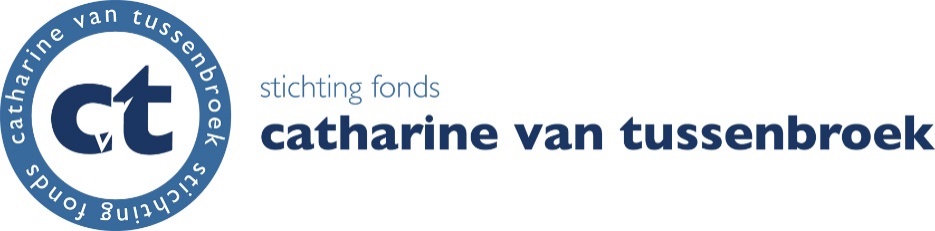 Aanvraagformulier [versie november 2017] Categorie B - kort verblijf buitenland in kader van promotie of postdoctoraal onderzoek (de fase na de promotie)1. Persoonlijke gegevens2. Checklist randvoorwaarden B U moet aan alle voorwaarden kunnen voldoen en ze afvinken, anders is uw aanvraag niet ontvankelijk.0 U dient uw aanvraag volledig in uiterlijk de 15e februari van het huidige jaar, en het onderzoek waar u een beurs voor wilt aanvragen wordt dit jaar gestart of uitgevoerd.0 Uw reis betreft een periode van enkele dagen of weken.0 U hebt een geaccrediteerde Mastergraad of doctoraalexamen behaald / Voor een medisch promotietraject: U heeft een artsexamen afgelegd of u bent bezig met een MD PhD traject.0 U bent niet langer dan 5 jaar geleden gepromoveerd, of bent nog bezig met een promotieonderzoek, of u voldoet aan de op de website genoemde extensieregelingen.0 U bent geaffilieerd aan een Nederlandse universiteit.0 U heeft een aanbevelingsbrief bijgevoegd. Promovendi hebben een aanbevelingsbrief van hun promotor bijgevoegd.0 U heeft een bewijs van uitnodiging, toelating of inschrijving van de buitenlandse gastinstelling bijgevoegd.0 U levert alle bovengenoemde onderdelen per email in één pdf-bestand aan.0 U heeft niet eerder of slechts 1 maal eerder een beurs van dit Fonds ontvangen     (Aanvraagsters kunnen maximaal twee keer een beurs van het Fonds ontvangen).NB: zorg dat deze pagina het voorblad is van uw dossier3. Projectgegevens4. Gevolgde opleidingen4a. Middelbaar onderwijs4b. Wetenschappelijk onderwijsBachelorMasterPromotie 4c. Hoger Beroepsonderwijs (indien van toepassing)4d. Andere gevolgde opleidingen (indien van toepassing)5. Werkervaring5a. Huidige academische werkkring(Dit onderdeel volledig invullen, anders is uw aanvraag niet ontvankelijk.)Bent u bezig met een promotieonderzoek?		0 Ja	0 NeeZo ja : onderdelen i t/m vi volledig invullenAcademische instelling waaraan u geaffilieerd bent:Onderzoeksschool waaraan u geaffilieerd bent: Onderwerp promotieonderzoek:Promotor(en):Looptijd sinds:  Beoogde promotiedatum:Heeft u een persoonlijke onderzoeksbeurs? 	0 Ja	0 NeeZo ja : onderdelen i t/m v volledig invulleni.	Academische instelling waaraan u geaffilieerd bent:ii.	Beursverstrekkende instantie (bijv. NWO, EU, Universiteitsfonds, Nuffic):iii.	Type beurs: (bijv. Rubicon, Marie Curie, beurspromovendus, Huygens beurs):iv.	Looptijd beurs: van ________ tot_________v.	Bedrag per maand: Heeft u een betaalde academische aanstelling? 	0 Ja	0 NeeZo ja : onderdelen i t/m iv volledig invullenWerkgever:Aard van uw affiliatie of functie (bijv. junior onderzoeker, anios,  onderwijsassistent):Dienstverband: in dienst sinds ________ tot_________Aantal fte (betaalde aanstelling incl. evt. onderwijswerkzaamheden): Heeft u een betaalde niet-academische aanstelling? 	0 Ja	0 NeeZo ja : onderdelen i t/m iv volledig invullenWerkgever:Aard van uw functie:Dienstverband: in dienst sinds ________ tot_________Aantal fte: Heeft u een onbetaalde academische aanstelling? 	0 Ja	0 NeeZo ja : onderdelen i t/m iii volledig invullenAcademische instelling waaraan u geaffilieerd bent:Aard van uw affiliatie (bijv. nulaanstelling, onbetaalde onderzoeksaffiliatie):Looptijd: sinds ________ tot_________5b. Overige relevante werkervaringOp eigen vakgebied :
Buiten eigen vakgebied :
6. Andere ervaring die U van belang acht in verband met de aanvraag zoals bestuurservaring, talenkennis, hobby's, tropenervaring, etc.

7. Lijst van publicaties (mede) van uw hand8. Verlofclausule indientermijn na promotie[De maximumtermijn voor indiening van aanvragen (5 jaar na promotie) wordt verlengd als er sprake is van langdurig verlof in verband met ziekte, ouderschap, zwangerschap of zorg. Onderzoeksters die kinderen hebben gekregen, krijgen per kind 18 maanden extensie. De in totaal toe te kennen verlenging aan een aanvrager bedraagt maximaal 5 jaar.]
9.  Korte beschrijving buitenlandonderzoek [Samenvatting onderzoek (max. 200 woorden, in het Nederlands) voor een brede commissie waarvan de leden niet noodzakelijkerwijs zijn ingevoerd in uw vakgebied.] Promotor(es) :10a. CongresbezoekHet betreft deelname aan:O congresO workshopO andere bijeenkomst n.l.:
Motivering bezoek (max. 150 woorden) voor een commissie die niet noodzakelijkerwijs is ingevoerd in uw vakgebied.10b. Bezoek aan buitenlandse instellingMotivering bezoek (max. 150 woorden) voor een commissie die niet noodzakelijkerwijs is ingevoerd in uw vakgebied.Voor financiering van een bezoek aan een buitenlandse instelling moet u een uitnodigingsbrief van die instelling bijvoegen. 11. Motivatie wetenschappelijk traject van de aanvraagster (max. 200 woorden)[Geef helder aan hoe u ambieert om u in uw wetenschappelijke traject verder te ontwikkelen. De nadruk van deze motivatie dient te liggen op dat u ambieert zich verder te ontwikkelen in de wetenschap.]12. Waarom is deze beurs voor u van belang (max. 200 woorden)13. Referenten (van wie aanbevelingsbrieven zijn bijgevoegd)14. Begroting van de onkostenDuur van de reis: 
[NB: Voor ontvankelijkheid van uw aanvraag is het noodzakelijk dat u de duur van uw reis nogmaals aangeeft en alle onkosten opgeeft en specificeert, dus niet alleen de onkosten die eventueel door een beurs van het Fonds gedekt worden. Het totaalbedrag van de begroting moet overeenkomen met het totaalbedrag van het dekkingsplan (zie 13).]15. Dekkingsplan
16. Hoe denkt u een onverhoopt tekort op te lossen? 17. Verklaring0 Ik verklaar hierbij dat ik de gegevens in het dekkingsplan (onderdeel 13) en m.b.t. de betaalde aanstelling (onderdeel 5a) naar waarheid heb ingevuld en dat ik daarnaast geen andere inkomsten heb uit aanstellingen bij academische of niet-academische instellingen en ondernemingen (arts-assistentschap, praktijk, etc.) of als zelfstanding ondernemer (praktijk, freelancewerk).18. Ondertekening
Plaats:                   Datum:                           Handtekening:NaamVoornamenAdresPostcode en plaats Telefoon privéEmailGeboortedatumNationaliteitGenderTitel onderzoeksprojectNederlands(e) universiteit of instituut waaraan u verbonden bent (Toekomstige) promotor in NederlandBuitenlandse (gast)universiteitPlaats en land gastuniversiteitVakgebied Heeft u reeds eerder steun van dit fonds ontvangen?Jaar:                          Bedrag:Zo ja, tot welke resultaten heeft de beurs geleid (onderzoek, loopbaan)?Hoogst genoten middelbaar onderwijsJaar eindexamen InstellingStudierichtingHoofdrichting (major)Datum BachelorexamenJudiciumInstelling 1StudierichtingHoofdrichting (major)Datum masterexamen / doctoraalJudiciumDatum artsexamenJudiciumDatum apothekersexamenJudiciumInstelling 2 (indien van toepassing)StudierichtingHoofdrichting (major)Datum masterexamen / doctoraal JudiciumInstellingTitel proefschriftPromotoren / Co-promotorenDatum promotieJudiciumInstellingStudierichtingHoofdrichting Datum examen JudiciumInstellingStudierichtingHoofdrichting Datum examen JudiciumAantal kinderenGeboortedata Onderwerp Instelling en plaatsPeriode …-…-…. t/m …-…-….Houdt u een voordracht? ja/neePresenteert u een poster? ja/neeTitel voordracht of posterInstellingPlaatsPeriode …-…-…. t/m …-…-….Doel van het bezoekHoudt u er een seminar? ja/neeBezoekt u een seminar? ja/nee Naam Instelling FunctiePer maandTotaalReiskosten internationaalnvt€Reiskosten lokaal (specificeer)€€€€€€Verblijfskosten€€    overnachtingen€€    levensonderhoud€€Deelnemerskosten€€Overige kosten (specificeer)€€€€€€€€ Totaal*€€NaamAangevraagdToegezegd op moment van invullenUniversiteit€€Werkgever€€Andere instellingen€€Gastinstituut€€NWO€€Andere fondsen€€Eigen bijdrage€€Overigen (familie etc)€€Catharine van Tussenbroek€€Totaal€€